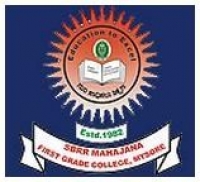 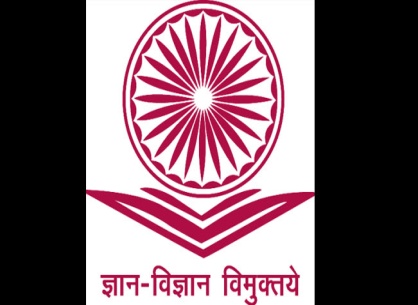 AN EVALUATION OF SUJALA WATERSHED PROGRAMME-A STUDY IN TUMAKURU DISTRICT (2173-MRP/15-16/KAMY008/UGC-SWRO, Dated: 25/04/2016)A Minor Research Project Report submittedToUniversity Grants Commission,South Western Regional Office,PK Block, Palace Road, Gandhinagar, Bangalore-560009By Dr. Pushparani P GAssistant ProfessorDepartment of EconomicsSBRR Mahajana First Grade CollegeReaccredited by NAAC with ‘A’ GradeRecognized by UGC as ‘College with potential for excellence’           Jayalakshmipuram, Mysore – 570012.Phone: 0821-2512065, Fax: 0821-2500630Web: www.mahajanafgc.comCERTIFICATE           This is to certify that the minor research project entitled “AN EVALUATION OF SUJALA WATERSHED PROGRAMME -A STUDY IN TUMAKURU DISTRICT” (UGC approval letter No. and Date: 2173-MRP/15-16/KAMY008/UGC-SWRO, Dated: 25/04/2016) submitted by Dr.Pushparani P G, Assistant Professor, Department of  Economics, SBRR Mahajana First Grade College, Mysuru – 12 to University Grants Commission, South Western Regional Office, PK Block, Palace Road, Gandhinagar, Bangalore-560009, during 12th plan.I further certify that the present embodied work here presented is original and carried out according to the plan in the proposal and guidelines of the University Grants Commission. Dr. S. VenkatramuDECLARATION I, Dr. Pushparani P G, Assistant Professor, Department Of Economics, SBRR Mahajana First Grade College, Mysuru – 12 hereby declare that the Minor Research Project Report entitled “AN EVALUATION OF SUJALA WATERSHED PROGRAMME -A STUDY IN TUMAKURU DISTRICT” (UGC approval letter No. and Date: 2173-MRP/15-16/KAMY008/UGC-SWRO, Dated: 25/04/2016) submitted by me to University Grants Commission, South Western Regional Office, PK Block, Palace Road, Gandhinagar, Bangalore-560009, during 12th plan is the result of the bonafied research work. I further declare that the results here presented are original and carried out according to the plan in the proposal and guidelines of the University Grants Commission. Dr. Pushparani P GEXECUTIVE SUMMARYAn Evaluation of Sujala Watershed Programme-A Study in Tumakuru District was carried out during 2017-18. The primary data has been collected from 150 respondents through personal interview method basically from the Thumakuru district, Thumakuru taluk and Hebbur hobli. This hobli includes ten micro watersheds under Sujala-III project.The important findings of the study were; majority (46.67) of the respondents had medium level of knowledge in respect of watershed practices. There was an increase in the number of respondents by over 50% who had knowledge about watershed practices namely contour bunds, ploughing across the slope, strengthening of existing bunds, water ways and intercrop technique.Regarding adoption level of the watershed practices by respondents it was revealed that majority (54.67) of them belonged to medium adoption category. There was increase in number of respondents by more than 40% who adopted Sujala watershed practices namely contour bunds, ploughing across the slope, strengthening of existing bunds and water ways after implementation of the programme.A positive and significant difference was observed in case of production, productivity and cropping intensity of the area between before and after implementation of the programme.Majority of the respondents were middle aged, 26.57% of the respondents studied upto high school, 54% of the respondents belonged to nuclear family, 68% and 65.33% of the respondents possessed television and radio respectively.The major constraints in soil and water conservation practices faced by farmers were loss of cultivable area, water stagnation near bunded area and time consuming operations. In case of crop production practices the constraints faced by farmers were non-availability of labour, lack of finance, heavy risk due to failure of monsoon and costly chemicals.